Городской округ г. Дивногорск Красноярского края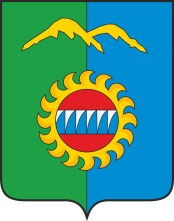 Дивногорский городской Совет депутатовРЕШЕНИЕ    ____.____. 2024                                             г. Дивногорск                                № 43-___-НПАО передаче в безвозмездное пользование муниципального имуществаВ соответствии с пунктами 3, 33 части 1 статьи 16 Федерального закона от 06.10.2003 № 131-03 «Об общих принципах организации местного самоуправления в Российской Федерации», пунктом 2 части 1 статьи 17.1 Федерального закона от 26.07.2006 № 135-ФЭ «О защите конкуренции», статьей 8, пунктом 2 части 1 статьи 16 Положения о порядке управления и распоряжения муниципальным имуществом муниципального образования город Дивногорск, утвержденного решением Дивногорского городского Совета депутатов от 24.03.2011 № 12-76-ГС, пунктами 1.2, 1.3, 1.4, 1.6, 2.2.2, 2.2.3, 2.2.4 Порядка заключения договоров в отношении муниципального имущества муниципального образования город Дивногорск, утвержденного решением Дивногорского городского Совета депутатов от 24.02.2011 № 11-69-ГС, статьей 26 Устава города Дивногорска, на основании обращения ГУФСИН России по Красноярскому краю от 28.11.2023 № исх-24/ТО/19- 36438 (вх. от 25.12.2023 № 11815), Дивногорский городской Совет депутатов РЕШИЛ:	1. Передать федеральному казенному учреждению «Уголовноисполнительной инспекции Главного управления Федеральной службы исполнения наказаний по Красноярскому краю» (ОГРН 1022401798627) сроком на 5 (пять) лет в безвозмездное пользование с целевым назначением — для размещения филиала по г. Дивногорску ФКУ УИИ ГУФСИН России по Красноярскому краю муниципальное имущество, расположенное на первом этаже здания по адресу: Красноярский край, г. Дивногорск, ул. Комсомольская, д. 2, пом. № 2 , комната     № 87 площадью 44,3 кв. м.Контроль за исполнением настоящего решения возложить на постоянную комиссию по экономической политике, бюджету, налогам и собственности (Заянчуковский А.В.).Настоящее решение вступает в силу со дня подписания.	        Председатель городского                                        Глава города                   Совета депутатов                   ___________Ю.И. Мурашов                                  ___________С.И. Егоров		